Утверждаю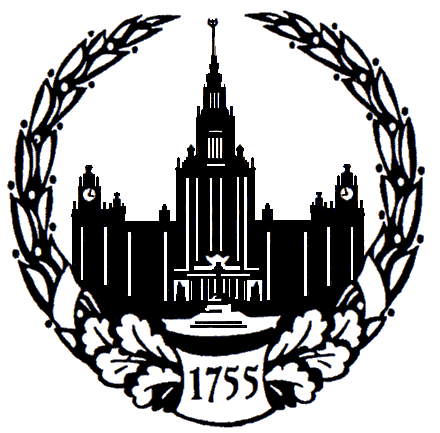 И.о.декана Химического факультета МГУ имени М.В.ЛомоносоваПрофессор РАН, д.х.н. Карлов С.С._________________________«     »                                   202  г.ЗАКЛЮЧЕНИЕо возможности открытого опубликованиястатьи «				» в журнале «                                                                                         »,издаваемом «                                                                                                                                                         »Экспертная комиссия в составе: зам. декана по научно–инновационной работе, профессора, д.х.н. И.А. Родина и экспертов кафедры физической химии с.н.с., д.х.н. В.А. Иванова, с.н.с., к.х.н. Ю.Д. Ивакина, проф., д.х.н. С.Н. Ткаченко (здесь и внизу оставить лишь двух любых экспертов кафедры)в период с «__» ___________ 202_ г. по «__» ____________ 202_ г. провела экспертизу материалов статьи «                           » ФИО на предмет отсутствия (наличия) в них сведений, составляющих государственную тайну, и возможности (невозможности) их открытого опубликования.Руководствуясь Законом Российской Федерации "О государственной тайне", Перечнем сведений, отнесённых к государственной тайне, утверждённым Указом Президента Российской Федерации от 30 ноября 1995 г. № 1203, а также приказом от 20 декабря 2019 г. № 51/гт «О продлении срока действия Перечня сведений, подлежащих засекречиванию, Министерства образования и науки РФ», комиссия установила:сведения, содержащиеся в рассматриваемых материалах, находятся в компетенции химического факультета МГУ имени М.В. Ломоносова.  название структурного подразделения Сведения, содержащиеся в рассматриваемых материалах статьи «                                     » не подпадают под действие Перечня сведений, составляющих государственную тайну (статья 5 Закона Российской Федерации "О государственной тайне"), не относятся к Перечню сведений, отнесённых к государственной тайне, утверждённому Указом Президента Российской Федерации от 30 ноября 1995 г. № 1203 и приказом от 20 декабря 2019 г. № 51/гт «О продлении срока действия Перечня сведений, подлежащих засекречиванию, Министерства образования и науки РФ» – не подлежат засекречиванию, и данные материалы могут быть открыто опубликованы.Члены комиссии (здесь оставить лишь  двух любых экспертов кафедры и получить их подписи)Зам. декана по научно–инновационной работе,профессор, д.х.н.										И.А. Родинс. н. с., д.х.н.										В.А. Ивановс. н. с., к.х.н.										Ю.Д. Ивакинпроф., д.х.н. 										С.Н. Ткаченко